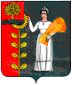 Администрация сельского поселения Верхнематренский сельсовет  Добринского муниципального района  Липецкой области  ПОСТАНОВЛЕНИЕ14.12.2020 г.                         с.Верхняя Матренка                        № 55 Об определении перечня мест, предназначенных для выгула домашних животных на территории  сельского поселения Верхнематренский сельсовет В соответствии со ст. 8 и п. 3 ч. 5 ст. 13 Федерального закона Российской Федерации от 27.12.2018 года № 498-ФЗ "Об ответственном обращении с животными и о внесении изменений в отдельные законодательные акты Российской Федерации", статьей 14 Федерального Закона от 06.10.2003 г. № 131-ФЗ "Об общих принципах организации местного самоуправления в Российской Федерации",  Уставом сельского поселения, администрация сельского поселения Верхнематренский сельсоветПОСТАНОВЛЯЕТ: 1. Определить перечень мест, предназначенных для выгула домашних животных на территории  сельского поселения Верхнематренский сельсовет согласно приложению.2. При выгуле домашнего животного необходимо соблюдать следующие требования:1) исключать возможность свободного, неконтролируемого передвижения животного при пересечении проезжей части автомобильной дороги, на детских и спортивных площадках;2) обеспечивать уборку продуктов жизнедеятельности животного в местах и на территориях общего пользования;3) не допускать выгул животного вне мест, разрешенных постановлением администрации сельского поселения  Верхнематренский сельсовет, для выгула животных.3.  Выгул с домашними животными запрещается:  - с потенциально опасной собакой без намордника и поводка, независимо от места выгула, за исключением случаев, если потенциально опасная собака находится на огороженной территории, принадлежащей владельцу потенциально опасной собаки на праве собственности или ином законном основании.- на детских спортивных площадках;- на территории парков, местах массового отдыха;- на территориях детских, образовательных и лечебных учреждений;- на территориях, прилегающих к объектам культуры;- в магазинах.4.  Выгул домашних животных допускается только под присмотром их владельцев.5.  Экскременты домашних животных после удовлетворения последними естественных потребностей должны быть убраны владельцами указанных животных и размещены в мусорные контейнера или иные ёмкости, предназначенные для сбора твердых коммунальных отходов.6. Настоящее постановление, разместить на официальном сайте администрации сельского поселения в сети Интернет.7. Настоящее постановление вступает в силу со дня его обнародования.8. Контроль за исполнением настоящего постановления оставляю за собой.Глава администрации сельского поселения  Верхнематренский сельсовет                                   Н.В.ЖаворонковаПриложение    к постановлению администрации    сельского поселения  Верхнематренский сельсовет  от  14.12.2020 № 55Перечень мест, предназначенных для выгула домашних животных на территории сельского поселения Верхнематренский сельсовет    1) - с. Верхняя Матренка, территория лесных насаждений общего пользования вдоль дороги с.Верхняя Матренка- с.Средняя Матренка;- д. Малая Матренка, территория зеленных насаждений общего пользования вдоль дороги с.Верхняя Матренка- с.Средняя Матренка; - с. Приозерное,  территория зеленных насаждений общего пользования, расположенная вдоль дороги с.Верхняя Матренка- с.Приозерное;2) огороженные земельные участки, находящиеся в пользовании или собственности владельца;3) на территориях сельского поселения, где нет массового скопления людей:- пустыри- места, находящиеся за жилым сектором и общественными местами.